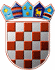                     REPUBLIKA HRVATSKA           KRAPINSKO-ZAGORSKA ŽUPANIJA                                                              Povjerenstvo za provedbu           Javnog natječaja za prijam u službu                      savjetnika za prometKLASA: 112-02/19-01/11URBROJ: 2140/01-06-20-13Krapina, 3. siječnja 2020. PREDMET: Obavijest o ishodu Javnog natječaja za prijam u službu                       na neodređeno vrijeme savjetnika za promet                       -objavljuje se                      Po postupku provedenom temeljem Javnog natječaja za prijam u službu na neodređeno vrijeme savjetnika za promet u Upravni odjel za gospodarstvo, poljoprivredu,  promet i komunalnu infrastrukturu, KLASA: 112-02/19-01/11, URBROJ: 2140/01-06-19-1 od 29. studenog 2019. godine, objavljenom u „Narodnim novinama“ broj 116/19., pri Hrvatskom zavodu za zapošljavanje, Područnoj službi Krapina, službenim mrežnim stranicama Krapinsko-zagorske županije www.kzz.hr  dana 29. studenog 2019. godine, pročelnica Upravnog odjela za gospodarstvo, poljoprivredu, turizam, promet i komunalnu infrastrukturu, dana 3. siječnja 2020. godine donijela je Rješenje o prijmu u službu KLASA: UP/I-112-02/20-01/01, URBROJ: 2140/01-06-20-1, kojim je u službu na neodređeno vrijeme primljena Sandra Mičin, diplomirana inženjerka prometa i magistra iz područja tehničkih znanosti.                                                                                    PREDSJEDNICA POVJERENSTVA                                                                                                   Ljiljana Malogorski 